Universidade Federal de Rondônia– UNIR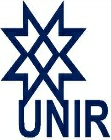 Programa Institucional de Bolsa de Iniciação à Docência – PIBIDEscola Estadual Major GuapindaiaCoordenadora do PIBID/QUÍMICA.  Sheila Barreto Guterres Supervisora: Prof.ª: Verônica GonçalvesBolsista: Ailson Ferreira  e Laura Beatriz Boletim Aula de SaisFoi realizada uma aula com os alunos dos 1º anos do ensino médio no Colégio Major Guapindaia com o conteúdo de sais e óxidos como assunto de revisão para as provas e foi realizado uma aula prática em seguida para fixação de conteúdo. A aula foi muito proveitosa onde surgiu interesse dos alunos e muitas dúvidas no final da aula tornado assim a aula bastante produtiva.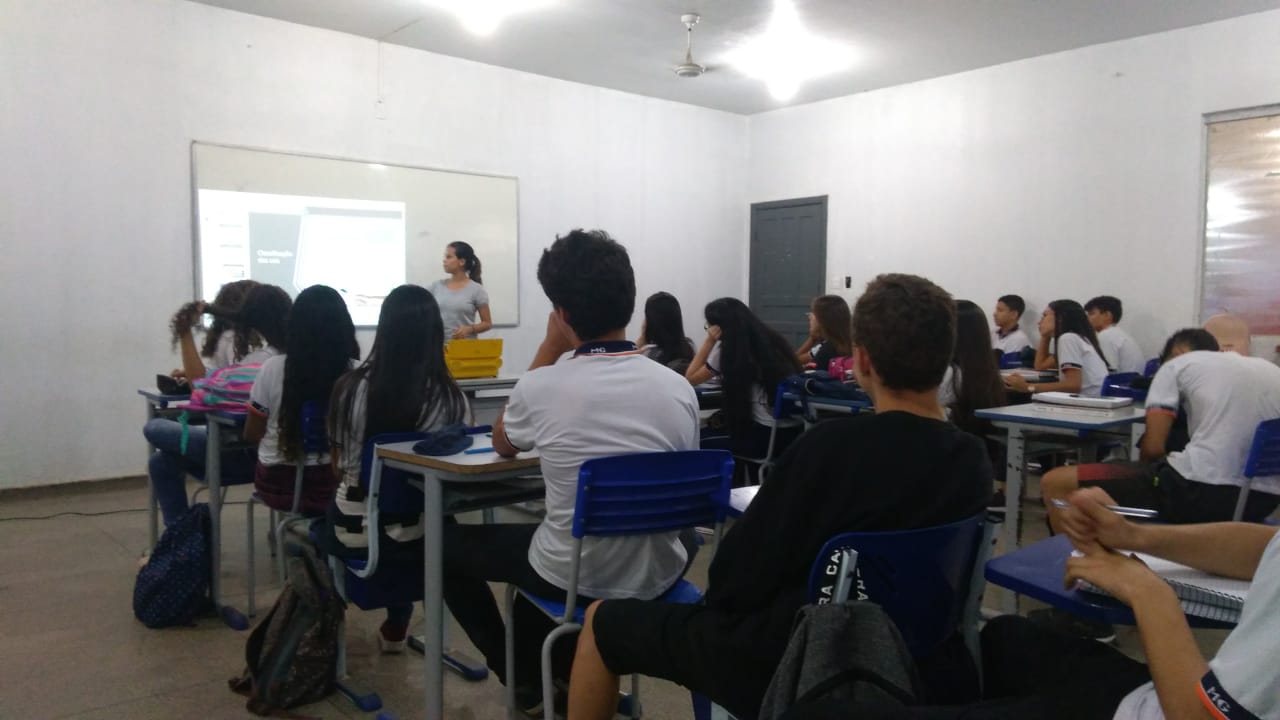 